КАРАР                                                                   РЕШЕНИЕ              06 июля 2016 й.                            № 94                       06 июля 2016 г. «Об утверждении отчета об исполнении бюджета сельского поселения  Максим – Горьковский сельсовет муниципального района Белебеевский район Республики Башкортостан за 2015 год»	В соответствии со ст. 11 Устава сельского поселения Максим – Горьковский сельсовет муниципального района Белебеевский район Республики Башкортостан, Совет сельского поселения Максим – Горьковский сельсовет муниципального района Белебеевский район Республики Башкортостан           РЕШИЛ:	1. Утвердить  решение Совета сельского поселения Максим-Горьковский сельсовет муниципального района Белебеевский район Республики Башкортостан «Об утверждении отчета об исполнении бюджета сельского поселения Максим – Горьковский сельсовет муниципального района Белебеевский район Республики Башкортостан за 2015 год».                 2. Поместить для ознакомления населения решение  «Об утверждении отчета об исполнении бюджета сельского поселения Максим – Горьковский сельсовет муниципального района Белебеевский район Республики Башкортостан за 2015 год» в здании Администрации Сельского поселения Максим-Горьковский сельсовет муниципального района Республики Башкортостан на информационном стенде по адресу: РБ, Белебеевский район, с. ЦУП им. Максима Горького ул. Садовая д. 3.	3. Контроль за исполнением настоящего решения возложить на постоянную комиссию по бюджету (Сабиров С.А.). Председатель  Совета                                              Н.К. КрасильниковаБАШКОРТОСТАН   РЕСПУБЛИКА3ЫБ2л2б2й районы муниципаль райлныны8Максим-Горький ауыл  Советы ауыл  бил2м23е  Советы.Горький ис. ПУЙ ауылы, Бакса  урамы, 3          Тел. 2-07-40, факс: 2-08-98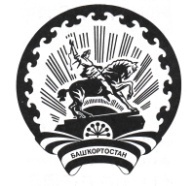 РЕСПУБЛИКА   БАШКОРТОСТАНСовет  сельского поселенияМаксим – Горьковский  сельсоветмуниципального района  Белебеевский район452014, с. ЦУП им. М, Горького, ул. Садовая, д.3         Тел. 2-08-98, факс: 2-08-98